ВЪВЕДЕНИЕНастоящият доклад за наблюдение е изготвен в съответствие с:Доклад за Стратегическа екологична оценка на Interreg – ИПП Програма за трансгранично сътрудничество между България и Северна Македония за 2014 — 2020 г. по Инструмента за предприсъединителна помощ (ИПП II)Директива 2001/42/ЕК относно оценката на въздействие на някои планове и програми върху околната среда (по-нататък Директивата за СЕО)Приложимо законодателство на Република България:Закон за опазване на околната средаЗакон за смекчаване на последиците от изменението на климатаЗакон за биологичното разнообразиеЗакон за защитените територииЗакон за водитеЗакон за почвитеЗакон за управление на отпадъцитеЗакон за туризмаБългарски национални разпоредби/постановления за условията и реда за оценка на съвместимостта на планове, програми, проекти и инвестиционни предложения с целите и целите на опазване на защитените зони (последно изменение, считано от 30.11.2012)Становище по екологична оценка № 7-5/2014 г на Министерство на околната среда и водите (МОСВ)Приложимо законодателство на Република Северна Македония:Закон за качеството на въздухаЗакон за опазване на околната средаЗакон за водитеЗакон за управление на отпадъцитеЗакон за регистрация и надзор на земитеЗакон за селскостопанските земиЗакон за застрояване на земитеЗакон за градско устройство и планиранеЗакон за управление на отпадъцитеЗакон за полезните изкопаемиОБЩА ИНФОРМАЦИЯ ЗА НАПРЕДЪКА ПО ИЗПЪЛНЕНИЕ НА ПРОГРАМАТАПрограмата е окончателно одобрена на 5 август 2015 с Решение № С (2015) 5653 на Европейската комисия.През 2017 г. е изпълнена процедура по изменение на Програмата за добавяне на базови и целеви стойности на показателите за резултати в контекста на рамката за изпълнението в съответствие с чл. 34, ал. 1 от Регламент за изпълнение (ЕС) 447/2014 и чл. 8, ал. 2, б. „б“, подточка v) от Регламент (ЕС) 1299/2013. Извършеното изменение не оказва влияние върху предвидените за изпълнение приоритети и дейности, съответно не изисква изготвяне на нов доклад за стратегическа екологична оценка и ново становище по екологична оценка на МОСВ. Първата покана за набиране на проектни предложения беше публикувана на 25 септември 2015 г. В периода 2016 - 2017 бяха сключени 48 договора за субсидия на обща стойност 10 335 473 евро.Всички проекти са завършили успешно до и през 2019 г., като за тях е извършена екологична самооценка, съответно в края на календарната година и при завършване на проекта с финалния отчет. При нито един от проектите не се наблюдават непредвидени или неблагоприятни въздействия върху елементите на околната среда. Ефектите от изпълнените проекти са по-скоро положителни и благоприятни спрямо екологичната система, а в съответните случаи на липса на директно и индиректно въздействие върху материалната среда – неутрални. Финансираните инвестиционни проекти с компонент строително-монтажни дейности, са изпълнени и въведени в експлоатация при стриктно спазване на европейското и съответното национално законодателство, включително специфични правила и норми, свързани с балансирано ползване на природните ресурси и опазване елементите на околната среда. Втората покана за набиране на проектни предложения беше публикувана на 09.02.2018 г. Общата сума на Поканата за набиране на проектни предложения е 6 917 631,00 евро. През втората половина на 2019 г. са подписани 17 проектни предложения  на обща стойност 5 110 607,73 евро, както следва:Приоритетна ос 1 "Околна среда" – 5 инвестиционни договора и 1 договор от типа „меки мерки“ на обща стойност 2 100 656,64 евро;Приоритетна ос 2 "Туризъм" – 5 инвестиционни договора и 3 договора от типа „меки мерки“ на обща стойност 2 673 926,38 евро;Приоритетна ос 3 – Конкурентоспособност са предложени за финансиране 3 проектни предложения от типа „меки мерки“ на обща стойност 358 023,71 евро.ИНФОРМАЦИЯ ЗА МЕРКИТЕ И ИЗИСКВАНИЯТА ЗА ПРЕДОТВРАТЯВАНЕ И ВЪЗМОЖНО НАЙ-ПЪЛНО НАМАЛЯВАНЕ И ЕЛИМИНИРАНЕ НА ВЪЗМОЖНИТЕ НЕГАТИВНИ ПОСЛЕДСТВИЯ ОТ ПРИЛАГАНЕТО НА ПРОГРАМАТАВ съответствие с точка I "Мерки и условия за предотвратяване, намаляване или възможно най-пълно отстраняване на предполагаемите неблагоприятни последствия от прилагането на програмата" от Становището по екологична оценка на МОСВ, в проектните предложения трябва да са изпълнени следните изисквания: Планове, програми, проекти и инвестиционни предложения, предмет на Програмата за трансгранично сътрудничество България-Македония за 2014 — 2020 г. по Инструмента за предприсъединителна помощ (ИПП II), попадащи в обхвата на приложенията към ЗООС или извън тях, както и под разпоредбите на чл. 31 от ЗБР, подлежат на оценка за съвместимостта им с предмета и целите на опазване на защитените зони и могат да бъдат одобрени само след решение/становище по ОВОС/ЕО/ОС за одобряване/съгласуване, при съобразяване с препоръките в извършените оценки, както и с условията, изискванията и мерките, постановени с решението/становището.Развитието на туризма следва да е съобразено с капацитета на рекреационно натоварване на територията, като се осигурят подходящо отвеждане и пречистване на отпадъчните води и управление на отпадъците.Разработката на туристически пакети по Приоритетна ос 2 следва да отчита, че дейности като излети „сафари“, трасета „офроуд“ за наблюдение на редки и застрашени животински видове не са допустими, тъй като водят до значителни увреждания на околната среда и в частност – биологичното разнообразие. Взимайки под внимание изложените по-горе препоръки, УО включва всички от тях в Насоките за кандидатстване по поканите за набиране на проектни предложения, а именно:От всички инвестиционни предложения се изисква да представят положителна оценка за въздействието върху околната среда (ОВОС) или становище, издадено от компетентен орган, от което да е ясно, че оценка за въздействието върху околната среда не се изисква съгласно националното законодателство.Всички инвестиционни дейности следва да бъдат в съответствие с приложимото национално законодателство за съответния вид строителни и монтажни работи (включително тези, свързани с развитието на туризма);Дейности, като "сафари" туризъм, „извън маршрути" (оф роуд) проследяване за наблюдение на редки и застрашени видове" са включени в списъците на недопустими дейности за всички приоритетни оси.В допълнение, в случай на изпълнение на инвестиционни дейности в рамките на територии със специален статут на защита (съгласно Закона за защитените територии, Закона за биологично разнообразие, Екологична мрежа „Натура 2000“ и т.н., както и по Закона за културно наследство) се изисква задължително от кандидатите да предоставят цялата необходима документация (разрешения, съгласия, удостоверения, становища и др.), съгласно съответните приложими разпоредби на националното законодателство.На етап кандидатстване по Втора покана, всички 10 финансирани инвестиционни проекти, които предвиждат в обхвата си изпълнение на строително-монтажни работи (СМР), са представили необходимите документи, издадени от съответните компетентни органи (съгласно приложимото национално законодателство), от които е видно, че не съществува възможност за негативен ефект върху околната среда и човешкото здраве.За останалата част от проектите – 7 броя проекти от типа „меки мерки“, финансирани по Втората покана за подаване на предложения, които не предвиждат изпълнение на СМР в обхвата на дейностите си, не са приложими изискванията за положителни становища по ОВОС / становище от компетентните институции по опазване на околната среда.По време на оценителния процес и на проектните предложение по Втората покана, съвместимостта на всяко проектно предложение с посочените по-горе общи и специфични изисквания е надлежно проверена от оценителите и само проектите, които покриват горепосочените критерии, са предложени и одобрени за финансиране.За финансираните проекти по Първата покана, завършили периода на изпълнение до 2019 г. са иработени самооценки на очакваните екологични последици от предвидените в проектите дейности, по отношение на шестте въпроса, касаещи околната среда (въздух и климат; биоразнообразие, фауна и флора; води; почви; население и човешко здраве; култури / природно наследство и ландшафт). За целите на самооценката беше използван въпросникът, заложен в раздел 10.2 от доклада за ЕО, а резултатите са сравнени с очакваните последици за съответната Специфична цел според доклада за ЕО.Изпълняваните проекти през периода на 2019 г. по Първа и Втора покани по Специфичните цели (СЦ) на Програмата са както следва:Специфична цел 1.1. „Опазване на околната среда и устойчиво използване на природните ресурси в трансграничния регион“ – 1 проект от типа „меки мерки“; Специфична цел 1.2. „Предотвратяване и смекчаване на последиците от природни и причинени от човека бедствия с трансграничен характер и въздействия“ – 5 инвестиционни проекти;Специфична цел 2.1. „Увеличаване на туристическия потенциал в региона чрез сътрудничество за по-добро опазване и устойчиво използване на природното и културното наследство“ – 7 инвестиционни проекта;Специфична цел 2.2. „Подобряване на конкурентоспособността на туристическото предлагане на региона“ – няма финансирани проекти;Специфична цел 2.3. „Насърчаване на сътрудничеството в областта на устойчивия туризъм“ – 3 проекти от типа „меки мерки;Специфична цел 3.1. „Подобряване на конкурентоспособността на бизнеса от региона“ – 3 проекти от типа „меки мерки“.Гореизброените проекти финансирани по Втората покана са в начален етап на изпълнение през 2019 г., с изключение на 2 инвестиционни проекти финансирани по Първата покана от Специфична цел 2.1., които са приключили с изпълнението си през първата половина на посочената година.Таблицата по-долу представя обобщена информация относно извършената от бенефициерите самооценка на финалния етап на изпълнение на два проекта от Първата покана и самооценка извършена в края на 2019 г. за проектите от Втората покана на изпълнение на 17 проекта, вкл. и където е приложимо, всякакви констатации и предприети мерки за смекчаване на отрицателните въздействия върху околната среда и човешкото здраве.ПОДРОБНА ИНФОРМАЦИЯ ЗА САМООЦЕНКА НА ПРОЕКТИТЕ ПО ПРИОРИТЕТНИ ОСИ И СПЕЦИФИЧНИ ЦЕЛИРЕЗЮМЕ на очакваните последици по шестте въпроса за оценка на екологичното съответствие на проектните предложения на база подадени от Водещите партньори контролни листове за проверка на съвместимостта РЕЗЮМЕ на отговорите по оценка на екологичното съответствие на проектните предложения, на база на подадените от Водещите партньори контролни листове за проверка на съвместимостта:ИНФОРМАЦИЯ ЗА МЕРКИТЕ ЗА НАБЛЮДЕНИЕ И КОНТРОЛ ВЪРХУ ИЗПЪЛНЕНИЕТО НА ПРОГРАМАТАТаблицата по-долу дава обобщена информация за степента на изпълнение на показателите за ЕО в рамките на програмата, както е представено в раздел 10.1 на доклада за ЕО.ОБЩИ ИЗВОДИ И ПРЕПОРЪКИ Според резултатите от самооценката, проведена от бенефициерите, може да се обобщи, че няма проекти, които да повлияят негативно върху който и да е от шестте въпроса за околната среда. Въздействието върху отделните аспекти на околната среда се извършва чрез мерки, както следва: За подобряване на въздуха и климатичните условия се постига въздействие по СЦ 1.1 “Опазване на околната среда и устойчиво използване на природните ресурси в трансграничния регион”, с насоченост към: намаляване на замърсяването на въздуха (емисии на парникови газови); устойчиво управление на енергийни ресурси и поощряване на отговорното отношение на обществото. Тези проекти допринасят за повишаване на осведомеността на хората, относно намаляване замърсяването на въздуха и възможностите за ограничаване на климатичните промени. В допълнение, тези проекти стимулират осъществяването на отговорно отношение на широката общественост, спрямо защита на природата. Проектите по останалите специфични цели имат неутрално въздействие, спрямо условията на въздуха и климата.Във връзка с въздействието на проектите по Биооразнообразие, фауна и флора, повечето от дейностите по проектите оказват неутрален ефект, тъй като не се проведени дейности в защитени територии, а предимно за осведомяване и за изграждане на капацитет, напр. обучителни курсове за опазване на природното наследство. Очакванията са, че тези дейности ще стимулират и поощрят отговорното отношение на участниците и обществото в дългосрочен план.Относно водите всички проекти, освен тези по СЦ 1.2, имат неутрален или никакъв ефект върху екологичните условия и химичния състав на водните обекти и ресурси. Изпълнението на проектите по ПО 1.2 осигурява силно позитивно въздействие спрямо качеството на водата, чрез намаляване на емисиите от парникови газове, в дългосрочен план. В допълнение, предвидените дейности по насърчаване на устойчивото потребление на водата имат влияние върху екологичното състояние на водните тела и като цяло върху качеството на живот в трансграничния регион.Относно почвите, повечето проекти имат неутрален ефект по опазване на почвените ресурси. Проектите по СЦ 3.1, подпомагащи органичното производство, имат позитивен ефект върху опазването на свойствата на почвата, чрез сеитбообращения и употреба на естествени торове. Развитието на практики в органичното земеделие допринася за устойчивата употреба на почвените ресурси. Позитивното въздействие спрямо населението и човешкото здраве е свързано с резултатите от осъществяване на проектите по СЦ 1.1 и СЦ 1.2, докато останалите проекти оказват неутрално влияние върху намаляването на зарази. Проектите по ПО 1 допринасят за отговорното отношение на широката общественост спрямо различните видове замърсяване на въздуха, водата и почвата. Те стимулират прояви на отговорно отношение на обществото,  спрямо контрола върху здравните рискове и бедствията, свързани с промяната на околната среда. Върху културното и природното наследство и ландшафти  позитивно въздействат  инвестиционните проекти по ПО 2 за  опазването, възстановяването и надграждането на природните и  културно-историческите обекти. В допълнение планираните „меки“ мерки, свързани с природното и културно-историческо наследство (вкл. обучения, курсове, културни събития, информационни материали и др.) информират широката общественост.Като заключение може да се обобщи, че проектите по ПО 1 «Околна среда» са тези, които оказват положително въздействие върху 5 аспекта на околната среда, с изключение на Културно / Природно наследство и ландшафт, където най-силно въздействие оказват изпъленявяните проекти по ПО 2 «Туризъм». Проектите, които обхващат дейности зо повишаване на осведомеността, показват значимо позитивно въздействие спрямо всичките шест аспекта по околната среда и свързаните с тях въпроси.Всички препоръки, изложени в становището по екологична оценка, изготвени от Министерството на околната среда и водите на Република България, са стриктно спазвани във всеки етап на кандидатстване, оценка и подбор на проектите, предложени за финансиране по ИНТЕРРЕГ – ИПП програмата за трансгранично сътрудничество България - Северна Македония за 2014 — 2020 г.Като се има предвид гореизложеното, може да се заключи, че за настоящия момент не е необходимо предприемане на корективни мерки, тъй като всичките финансирани проекти са в съответствие с очакванията на отчета за ЕО и нито един от тях няма да окаже негативен ефект върху околната среда по поставените шест екологични проблеми.Околна среда(за които последствията за околната среда се оценяват в съответствие с Директива 2001/42/ΕC)Очаквани последици в зависимост от ЕОБрой проекти с очаквани последициБрой проекти с очаквани последициБрой проекти с очаквани последициБрой проекти с очаквани последициКоментари / бележки / предприетите меркиПО / СЦОколна среда(за които последствията за околната среда се оценяват в съответствие с Директива 2001/42/ΕC)Очаквани последици в зависимост от ЕОПоложителни (+) екологични последициНеутрални (0) екологични последициНегативни (-) екологични последициКакто положителни, така и отрицателни  (+/-)Коментари / бележки / предприетите меркиПО 1СЦ 1.1 – 1 бр. проекти Въздух и Климат00100Не се очаква проекта, финансиран по СЦ 1.1, да окаже въздействие върху въздуха и климата, тъй като дейностите, които влияят на компонент въздух и климат, не са включени в него.ПО 1СЦ 1.1 – 1 бр. проекти Биоразнообразие, фауна и флора00100Не се очаква проекта по СЦ 1.1 да има някакво въздействие върху биоразнообразието, фауната и флората, тъй като той не включва никаква дейност, влияеща върху биологичното разнообразие, фауната и флората.ПО 1СЦ 1.1 – 1 бр. проекти Води00100Не се очаква проекта по СЦ 1.1 да има някакъв ефект върху компонента вода, тъй като този проект не включва никакви дейности, оказващи влияние върху водите.ПО 1СЦ 1.1 – 1 бр. проекти Почви+1000Очаква се финансирания проекта по СЦ 1.1 да има положителен ефект върху почвите разработвайки иновативни методи и стандарти за оценка на замърсяването, мониторинг и картографиране на съществуващите и потенциални замърсени участъци с цел по добра и навременна реакция на местните власти. Проекта ще осигури основно полево оборудване и общо обучение за по добра ефективност на управлението на ресурсите по отношение на почвите.ПО 1СЦ 1.1 – 1 бр. проекти Население и човешко здраве00100Проекта, финансиран по СЦ 1., не се очаква да окаже влияние върху този компонент, тъй като не включва дейности, влияещи върху населението и човешкото здраве.ПО 1СЦ 1.1 – 1 бр. проекти Културно / Природно наследство и ландшафт00100Не се очаква проекта, финансиран по СЦ 1. да има пряко влияние върху културното / природното наследство и проблемите на ландшафта.ПО 1СЦ 1.2 – 5 бр. проектиВъздух и Климат+5000Пет проекта са финансирани по СЦ 1.2. В края на изпълнението на проектите се очакват да бъдат изпълнени дейности които косвено ще имат положително  влияние върху замърсяването на въздуха и климата. Чрез намаляването на отлаганията на въглеродни емисии,  като при един от проектите се предвижда създаването на групи от доброволци за справяне с горските пожари и повишаване на информираността и превенцията при справянето с горските пожари, което от своя страна ще допринесе за намаляването на замърсяването на въздуха и негативните тенденции от промяната на климата. ПО 1СЦ 1.2 – 5 бр. проектиБиоразнообразие, фауна и флора+2300При два от проектите се отчита позитивно въздействие за задълбочаване  екологичните познания на подрастващите и широката общественост, за опазване на биоразнообразието, фауната и флората в трансграничния регион. Финансираните инвестиционни проекти третират корекционни мерки на речните корита за превенция от наводнения и защита при аварийни ситуации като горски пожари и др. на прилежащите урбанизирани и природни територии. Строителните дейности са извършени съгласно националното законодателство, при оптимално опазване на речните екосистеми. Очакват се положителни ефекти и последици за опазване на локалното биоразнообразие.ПО 1СЦ 1.2 – 5 бр. проектиВоди+2300При два от проектите ще бъдат изпълнени мерки за предотвратяване на наводненията, които се очаква да имат пряко позитивно въздействие върху подобрението на екологичното състоянието на водните обекти, в дългосрочен план. При три от проектите се отчита неутрално въздействие.ПО 1СЦ 1.2 – 5 бр. проектиПочви+2300Два от проектите за предотвратяване на наводнения се очаква да окажат позитивен ефект върху опазването на функционалността на почвите извън урбанизираните територии. При останалите три отново се отчита неутрално влияние.ПО 1СЦ 1.2 – 5 бр. проектиНаселение и човешко здраве+4100Имайки предвид, че наводненията и пожарите причиняват материални щети и са източник на потенциално разпространение на зарази,  четири от проектите отчитат позитивно въздействие върху населението и човешкото здраве.ПО 1СЦ 1.2 – 5 бр. проектиКултурно / Природно наследство и ландшафт+1400Един от проектите ще има положителен ефект върху културното / природното наследство и ландшафта чрез значително ограничаване на замърсяването на речното тяло, чрез възстановяване на ландшафта в неговата естествена форма чрез възстановяване и задържане на речното корито. При останалите четири от проекта се отчита неутрално въздействие.ПО 2СЦ 2.1 – 7  бр. проектиВъздух и Климат+1600Един проект ще окаже положително въздействие върху климатичните условия чрез прилагане на мерки за подобряване на енергийната ефективност на две обществени сгради намиращи се в трансграничния регион. При останалите шест проекта се отчита неутрално въздействие върху въздуха и климата.ПО 2СЦ 2.1 – 7  бр. проектиБиоразнообразие, фауна и флора+1600Един проект ще има положителен ефект върху насърчаването на отговорно поведение на обществеността чрез включване на гражданите в опазването на биологичното разнообразие и природните зони. При останалите шест проекта се отчита неутрално въздействие.ПО 2СЦ 2.1 – 7  бр. проектиВоди+1600Един проект ще има положителен ефект върху насърчаването на устойчивото използване на устойчивия туризъм за опазване на водните ресурси. При останалите шест проекта се отчита неутрално въздействие.ПО 2СЦ 2.1 – 7  бр. проектиПочви+1600Един проект ще има положителен ефект върху насърчаването на устойчивия туризъм към опазване на почвите. При останалите шест проекта се отчита неутрално въздействие върху почвите. ПО 2СЦ 2.1 – 7  бр. проектиНаселение и човешко здраве+1600Един проект ще има положителен ефект върху насърчаването на отговорно поведение на обществеността чрез повишаване на образованието и осведомеността относно опазването на почвите. При останалите шест проекта се отчита неутрално въздействие.ПО 2СЦ 2.1 – 7  бр. проектиКултурно / Природно наследство и ландшафт+6100Проектите ще имат ефект върху опазването и възстановяването на културното и природното наследство чрез редица инвестиционни мерки. В дългосрочен план се очаква да имат ефект върху насърчаването на устойчивото използване на природните ресурси за  устойчив туризъм. В проектите са засегнати мерки за опознаване на уникалната природа и култура на региона, социализиране, опазване и надграждане. При един проект се отчита неутрално въздействие върху културното / природно наследство и ландшафт.ПО 2СЦ 2.2 -  0 бр. проекти Въздух и Климат00000Няма финансирани проекти по ПО 2, СЦ 2.2.ПО 2СЦ 2.2 -  0 бр. проекти Биоразнообразие, фауна и флора00000Няма финансирани проекти по ПО 2, СЦ 2.2.ПО 2СЦ 2.2 -  0 бр. проекти Води00000Няма финансирани проекти по ПО 2, СЦ 2.2.ПО 2СЦ 2.2 -  0 бр. проекти Почви00000Няма финансирани проекти по ПО 2, СЦ 2.2.ПО 2СЦ 2.2 -  0 бр. проекти Население и човешко здраве00000Няма финансирани проекти по ПО 2, СЦ 2.2.ПО 2СЦ 2.2 -  0 бр. проекти Културно / Природно наследство и ландшафт00000Няма финансирани проекти по ПО 2, СЦ 2.2.ПО 2СЦ 2.3 – 3 бр. проектиВъздух и Климат00300При всичките три проекта се отчита неутрално въздействие върху въздуха и климата. ПО 2СЦ 2.3 – 3 бр. проектиБиоразнообразие, фауна и флора00300При всичките три проекта се отчита неутрално въздействие върху биоразнообразието, фауната и флората.ПО 2СЦ 2.3 – 3 бр. проектиВоди00300При всичките три проекта се отчита неутрално въздействие върху водите. ПО 2СЦ 2.3 – 3 бр. проектиПочви00300При всичките три проекта се отчита неутрално въздействие върху почвите.ПО 2СЦ 2.3 – 3 бр. проектиНаселение и човешко здраве00300При всичките три проекта се отчита неутрално въздействие върху населението и човешкото здраве.ПО 2СЦ 2.3 – 3 бр. проектиКултурно / Природно наследство и ландшафт+2100И двата проекта ще имат позитивно въздействие спрямо културно / природно наследство и ландшафт чрез кампании за повишаване на осведомеността. ПО 3СЦ 3.1 – 3 бр. проектиВъздух и Климат00300При всичките три проекта се отчита неутрално въздействие върху въздуха и климата.Биоразнообразие, фауна и флора00300При всичките три проекта се отчита неутрално въздействие върху биоразнообразието, фауната и флората.Води00300При всичките три проекта се отчита неутрално въздействие върху водите.Почви00300При всичките три проекта се отчита неутрално въздействие върху почвите.Население и човешко здраве00300При всичките три проекта се отчита неутрално въздействие върху населението и човешкото здраве.Културно / Природно наследство и ландшафт+1200Един проект ще има положителен ефект върху културното / природно наследство и ландшафта чрез приемане на мерки за организиране и провеждане на събития. Всички дейности насърчават оптималното и ефективно използване на ресурсите, без да разрушават околната среда, събитията повишават осведомеността на участниците и обществото за защита на околната среда от иновации (напр. екологични практики, използване само на местни ресурси, храни и материали, намаляване и използване на отпадъци като ресурс и т.н.). Останалите два проекта ще окажат неутрално въздействие върху културното / природно наследство и ландшафт.ОБЩОВъздух и климатБиоразнообразие, Фауна и ФлораВодиПочвиНаселение и човешко здравеКултурно/Природно наследство и ландшафт+633459-000000013161615149+/-000000ОКОЛНА СРЕДА(за които последствията за околната среда се оценяват в съответствие с Директива 2001/42/ΕC)Въпроси относно околната среда / индикаториОтговори / КоментариВъздух и климатЩе се отразят ли проектите върху намаляване замърсяването на въздуха?Проектите по ПО 1 с инвестиции за инсталиране на мощности от ВЕИ и прилагане на мерки за енергийна ефективност и промяна на горивото на отоплителните инсталации в публичните сгради ще окажат положително въздействие върху намаляване замърсяването на въздуха. Проектите от ПО 1 чрез различни „меки мерки“, свързани с екологичното възпитание на подрастващите, информационни кампании, изготвяне на стратегии за климатичните промени,, както и повишаване на управленския капацитет, ще имат дългосрочни ефекти по отношение на опазването на елементите на околната среда.Въздух и климатЩе се отразят ли проектите върху намаляване на емисиите на парниковите газове?Проектите по СЦ 1.1 с мерки за повишаване на енергийната ефективност и намаляване потреблението на енергия, както и подобряване на местното устойчиво енергийно планиране ще допринесат за постигане на  предвидените резултати и за намаляване емисиите на парниковите газове в дългосрочен план.Въздух и климатЩе се отразят ли проектите върху насърчаване употребата на природосъобразен транспорт?Няма проекти, одобрени за финансиране по втората  покана, които да са с дейности, свързани с транспортна инфраструктура, затова не се очаква да има ефект върху насърчаване на употребата на природосъобразен транспорт.Въздух и климатЩе имат ли проектите въздействие върху поощряването на управление на борбата с горски пожари и предотвратяването им?По втората покана е финансиран проект, по който се предвижда закупуване на оборудване за реагиране при аварийни ситуации - модул „Горски пожар” за превенция и борба с горските пожари.Въздух и климатЩе имат ли проектите въздействие върху поощряването на отговорно отношение на публичността чрез участие на гражданите в борбата с климатичните промени?По втората покана  има няколко проекта, които са насочени към широка информираност на обществеността (посредством разработването на учебник с игри, семинари, брошури, интернет-платформи и др. атрактивни форми) с цел  отговорно отношение към климатичните промени и повишаване на капацитета им за реакция при кризисни ситуации.Биоразнообразие, фауна и флораЩе имат ли проектите въздействие спрямо опазване на биоразнообразието, хабитати и екосистеми?Няма проекти с директно въздействие спрямо опазване на биоразнообразието, хабитати и екосистеми. В рамките на един проект по СЦ 1 ще бъде доставено оборудване за реакция при кризисни ситуации с 2 модула - „Горски пожар“ и „Наводнение“. Това оборудване ще гарантира гасенето на вече настъпили бедствия и предотвратяване на по-нататъшното им развитие. Така ще бъде предотвратено унищожаването на биоразнообразието и екосистемите.Биоразнообразие, фауна и флораЩе имат ли проектите въздействие върху намаляване на загубите в биоразнообразието?Няма инвестиционни проекти, които са ситуирани в защитени територии или зони с висока консервационна значимост. Биоразнообразие, фауна и флораЩе имат ли проектите въздействие върху подкрепата за отговорно отношение на обществото чрез участие на граждани в защитата на биоразнообразие и природни територии?Проектите по ПО 1  предвиждат дейности, насочени към комплексно опазване на околната среда, включително биоразнообразието и природните зони с висока консервационна значимост.Биоразнообразие, фауна и флораЩе имат ли проектите въздействие спрямо насърчаване на туризъм, който би осигурил високо ниво на опазване на природата?Проектите по ПО 2 предвиждат дейности за насърчаване на туризма, при балансирано натоварване на територията и природосъобразно използване на  ресурсите.ВодиЩе имат ли проектите въздействие по подобряване на екологичното и химическо състояние на водните обекти?Дейностите заложени по проект по СЦ 1.2 ще окажат положително въздействие по подобряване на екологичното и химическо състояние на водните обекти чрез регулирането на речните корита, както мерките за озеленяване и залесяване. ВодиЩе имат ли проектите въздействие върху подкрепата за устойчива употреба на водни ресурси?Инвестиционен проект по СЦ 1.2 ще осигури устойчива употреба на водни ресурси чрез регулирането на речните корита.ВодиЩе имат ли проектите въздействие върху насърчаването на устойчив туризъм насочен към опазване на водни ресурси?По първата покана за подаване на предложения един финансиран проект реализира дейности, за подкрепа за устойчивия туризъм и опазване на водни ресурси.ВодиЩе имат ли проектите въздействие върху поощряване на отговорното отношение на обществеността чрез участие на гражданите в устойчиво потребление на водата?Мерките, свързани с екологичното възпитание на подрастващите и мероприятията посветени на опазване на околната среда и устойчивото развитие, поощряват  отговорното отношение на обществеността в устойчиво потребление на водата.ПочваЩе имат ли проектите въздействие спрямо опазването на състоянието на почвата?Проект по СЦ 1.1. ще допринесе за разработване на нов инструмент, който ще подобри стандартните методологии и процедури  по отношение на опазването на почвата, чрез идентифициране и наблюдение на замърсени територии и защитени от природата зони с включени дейности, събития и различни инструменти.По друг проект по СЦ 1.1. се предвижда доставка на оборудване за реакция при кризисни ситуации - модул „Горски пожар”, като по този начин ще се  предотвратява замърсяването на почвата и съответно запазване на почвената функционалност.ПочваЩе имат ли проектите въздействие спрямо подкрепата за устойчива употреба на почвени ресурси?Един от проектите по СЦ 1.1. ще допринесе за иизползването на нов (по-бърз и по-евтин от традиционния) подход за проверка на околната среда. Мониторинг на почвите ще се осъществи чрез иновативна методология, разработена като пилотен инструмент. Тази дейност ще осигури необходимото полево оборудване, обучение и обмен на ноу-хау между участниците в проекта, разработване на стандартен протокол за прилагане на магнитната методология при картографиране на замърсените почви.Всички елементи на оборудването, планирани да бъдат закупени в рамките на проекта ще магат да се  използват за дългосрочен мониторинг на замърсяването на почвата след приключване на проекта.ПочваЩе имат ли проектите въздействие върху поощряването на устойчив туризъм спрямо опазване на земите?Няма проекти, по които да има предвидени дейности, отнасящи се за устойчив туризъм, насочен към опазване на земите и по тази причина не се очаква да има принос в този аспект.ПочваЩе имат ли проектите въздействие върху насърчаването на отговорно отношение от страна на обществото чрез повишаване на осведомеността и образоваността?Основният резултат от един от проектите по СЦ 1.1 е оценка на специфичните нужди на региона чрез картографирането на съществуващите и потенциални замърсявания на почвата. Това ще допринесе за по-голяма информираност за състоянието на почвените ресурси в партньорските страни и за подобрена ефективност на управлението на ресурсите по отношение на почвите. Встъпителните обучения ще осигурят широко познание и разбиране на мониторинга на почвата и обекта на замърсяване на почвата, както и основните принципи. Население и човешко здравеЩе имат ли проектите въздействие върху намаляването на болести причинени от природни бедствия?Отчитайки факта, че наводненията и горски пожари причиняват материални щети и са предпоставка за разпространяване на болести, един проект по СЦ 1.1 отнасящ се до прилагане на защитни мерки при наводнения и горски пожари ще окаже непряко позитивно въздействие върху човешкото здраве.Население и човешко здравеЩе имат ли проектите въздействие спрямо поощряването на контрола върху здравни рискове и бедствия причинени от околната среда?При два от проектите се  предвиждат мерки, които ще повишат безопасността на местното население чрез прилагане на методи за повишаване осведомеността на населението и подобряване на техния капацитет за предотвратяване на риска и управление на бедствията.Население и човешко здравеЩе имат ли проектите въздействие върху поощряване на предотвратяване и управление на риск от природни и причинени от човешка дейност бедствия?Проект по СЦ 1.1  отнасящ се за предотвратяване и управление на риска от природни и причинени от човека бедствия  ще окаже позитивно въздействие върху тези проблеми. В рамките на проекта се предвиждат  мерки и кампании за адекватни реакции на публичните органи и широката общественост, в случай на пожари и наводнения.Население и човешко здраве
Ще имат ли проектите въздействие спрямо поощряване на устойчивото управление на отпадъци с цел опазване на човешкото здраве?Някой от проектите по СЦ 1.1, СЦ 1.2 и СЦ 1.3 ще имат пряко въздействие и ефекти върху подобряване състоянието на  околната среда и ще допринесат за опазване на здравето на гражданите.Население и човешко здравеЩе имат ли проектите въздействия спрямо подпомагането на природосъобразно поведение сред обществото чрез участие на граждани в решаването на проблеми свързани с околната среда?Някой от проектите по СЦ 1.1 включват дейности по осведомяване и поведение при кризи, целящи включването на гражданите при проблеми, свързани с околната среда.Културно / Природно наследство и ландшафтЩе имат ли проектите въздействие спрямо защитата и възстановяването на културно и природно наследство?Проектите по СЦ 2.1 , СЦ 2.2 и СЦ 2.3 от Втората покана включват дейности, пряко отнасящи се до защитата на природното и културното наследство, включително утвърждаване на отговорното отношението на обществото към съхраняването на природните и културни ценности и завещаването им на бъдещите поколения. Проект по СЦ 2.1  включва инвестиции в подобряване на туристическата инфраструктура на две църкви в трансграничния регион, като по този начин ще се запази и възстанови  културното и природно наследство. Някои от проектите включват дейности, които непряко допринасят в дългосрочен аспект за защита на културното и природното наследство, респективно ландшафти. С финализирането на проект по СЦ 2.1 финансиран от Първата покана е оборудван културен информационен център като по този начин се е подобрила съществуващата инфраструктура.Културно / Природно наследство и ландшафтЩе имат ли проектите въздействие върху подкрепа на устойчиво управление и планиране на културен и природен ландшафт?Повечето проекти по СЦ 2.1, СЦ 2.2 и СЦ 2.3 включват дейности, пряко свързани с подкрепа на местните власти и заинтересованите страни за устойчиво планиране управление и на културни и природни ландшафти, в контекста на балансираното и природосъобразното развитие на територията.  Културно / Природно наследство и ландшафтЩе имат ли проектите въздействие върху подкрепата за устойчива употреба на природни ресурси спрямо устойчив туризъм?Проект по СЦ 2.3 ще има въздействие върху подкрепата за устойчива употреба на природни ресурси спрямо устойчив туризъм, чрез различни инструменти (електронна библиотека, уеб портал, съвместен културен календар в трансграничния регион) за популяризиране на богатото нематериално културно наследство с цел по-нататъшното му използване за целите на развитието на туризма в трансграничния регион. Друг проект по СЦ 2.1  ще има въздействие върху подкрепата за устойчиво използване на природни ресурси спрямо устойчив туризъм, чрез инвестиции в подобряване на туристическата инфраструктура на две църкви в трансграничния регион, като по този начин ще се запази и възстанови  културното и природно наследство. Културно / Природно наследство и ландшафтПроектите ще имат ли въздействие върху подкрепата за отговорно отношение от страна на обществото чрез повишаване на осведомеността и образоваността спрямо защита и опазване на наследство и ландшафт?Планираните информационните кампании по проектите от ПО 2 ще допринесат за повишаване на осведомеността и познанията на широката общественост за значението на богатото културно-историческо наследство и за опазването на  природата.Номер на изходен показателИндикатор / Показател(наименование на индикатора)Мерна единицаЦелева стойност (2023)Годишна стойностГодишна стойностГодишна стойностГодишна стойностГодишна стойностГодишна стойностГодишна стойностГодишна стойностИзточник на информациятаНомер на изходен показателИндикатор / Показател(наименование на индикатора)Мерна единицаЦелева стойност (2023)20162017201820192020202120222023Източник на информациятаИП 1.1.1Брой подпомогнати инвестиции в подобряване на условията на околната среда в географския район на програматаБрой1500220Годишен доклад за напредъка в изпълнениетоИП 1.1.2Брой защитени природни територии, повлияни от подкрепените действияКилометри50002Годишен доклад за напредъка в изпълнениетоИП 1.1.3Брой подпомогнати общи механизми за опазване на околната среда, насърчаване на биологичното разнообразие и устойчиво използване на природните ресурсиБрой50081Годишен доклад за напредъка в изпълнениетоИП 1.1.4Брой институции/организации, включени в дейности свързани с околната средаБрой20001452Годишен доклад за напредъка в изпълнениетоИП 1.1.5Брой участници в обучения и кампании, свързани с околната средаБрой300001 03160Годишен доклад за напредъка в изпълнениетоИП 1.2.1Брой подпомогнати инвестиции в подобряване на управлението при бедствия и превенцията на рисковеБрой50062Годишен доклад за напредъка в изпълнениетоИП 1.2.2Брой  подпомогнати инвестиции в подобряване на приспособяването и смекчаването на последиците от промяната на климатаБрой50018Годишен доклад за напредъка в изпълнениетоИП 1.2.3Брой подпомогнати общи механизми за управление при бедствия и превенция на рискове и подобряване на информираността за промяната на климатаБрой30012Годишен доклад за напредъка в изпълнениетоИП 1.2.4Брой институции/организации, участващи в инициативи, свързани с предотвратяване и управление на рисковеБрой10001215Годишен доклад за напредъка в изпълнениетоИП 1.2.5Брой участници в обучения и кампании в  областта предотвратяване и управление на риска (в т.ч. маргинализираните общности и другите уязвими групи).Брой30000108339Годишен доклад за напредъка в изпълнениетоИП 1.2.6Население включено в мерки за защита от наводненияБрой350 00000255 847176 475Годишен доклад за напредъка в изпълнениетоИП 1.2.7Население включено в мерки за защита от горски пожариБрой400 000000104 786Годишен доклад за напредъка в изпълнениетоИП 2.1.1Брой реконструирани / възстановени / обхванати от дейности по опазване и съхранение културни и исторически туристически обектиБрой2500511Годишен доклад за напредъка в изпълнениетоИП 2.1.2Дължина на новите или реконструирани, или разширени пътища за достъп до природни, културни и исторически туристически обекти, велоалеи и пешеходни алеиБрой5,00004,214717,738Годишен доклад за напредъка в изпълнениетоИП 2.1.3Брой новопостроени, или реконструирани, или разширени съоръжения и атракции, свързани с туризмаБрой1000125Годишен доклад за напредъка в изпълнениетоИП 2.1.4Брой изградени/реконструирани съоръжения за лица с увреждания за достъп до или вътре в подпомогнатите туристически обектиБрой50032Годишен доклад за напредъка в изпълнениетоИП 2.2.1Брой съвместни туристически продукти, услуги, марки, тематични маршрутиБрой1000200Годишен доклад за напредъка в изпълнениетоИП 2.2.2Брой на дейности, инструменти и инициативи, разработени и/или осъществени за насърчаване на устойчив туристически потенциал във включената гранична област.Брой1001180Годишен доклад за напредъка в изпълнениетоИП 2.2.3Брой участници в  инициативи по обучение и квалификация в областта на устойчивия туризъмБрой50002560Годишен доклад за напредъка в изпълнениетоИП 2.3.1Брой трансгранични мрежи, създадени или укрепени в областта на устойчивия туризъмБрой50303Годишен доклад за напредъка в изпълнениетоИП 2.3.2Брой на културни събития, провеждани за рекламиране на културната идентичност на региона.Брой150078Годишен доклад за напредъка в изпълнениетоИП 2.3.3Брой на участниците в младежки инициативиБрой150000240Годишен доклад за напредъка в изпълнениетоИП 3.1.1Подпомогнати съвместни инициативи за създаване на нови предприятия и самонаеманеБрой201101Годишен доклад за напредъка в изпълнениетоИП 3.1.2Брой участници (посочени поотделно мъже и жени) в подпомогнати инициативи по обучение и квалификацияБрой1500365682190Годишен доклад за напредъка в изпълнениетоИП 3.1.3Брой фирми получаващи нефинансова помощ Брой10031482Годишен доклад за напредъка в изпълнениетоИП 3.1.4Подпомогнати инициативи за икономическо развитие и насърчаване на инвестициите  Брой1001185Годишен доклад за напредъка в изпълнениетоИП 3.1.5Брой на мрежите за сътрудничество Брой702161Годишен доклад за напредъка в изпълнението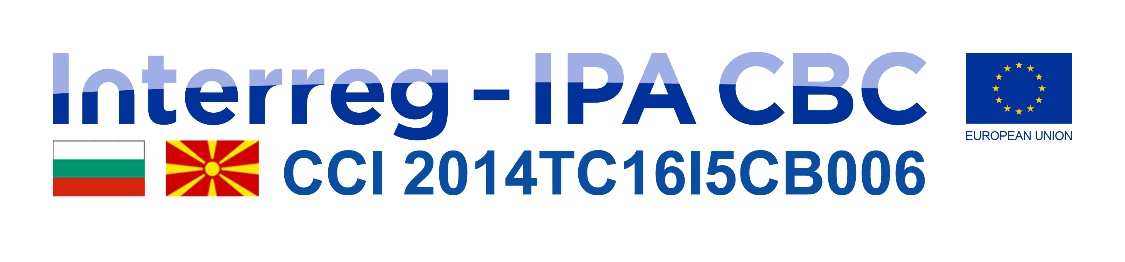 